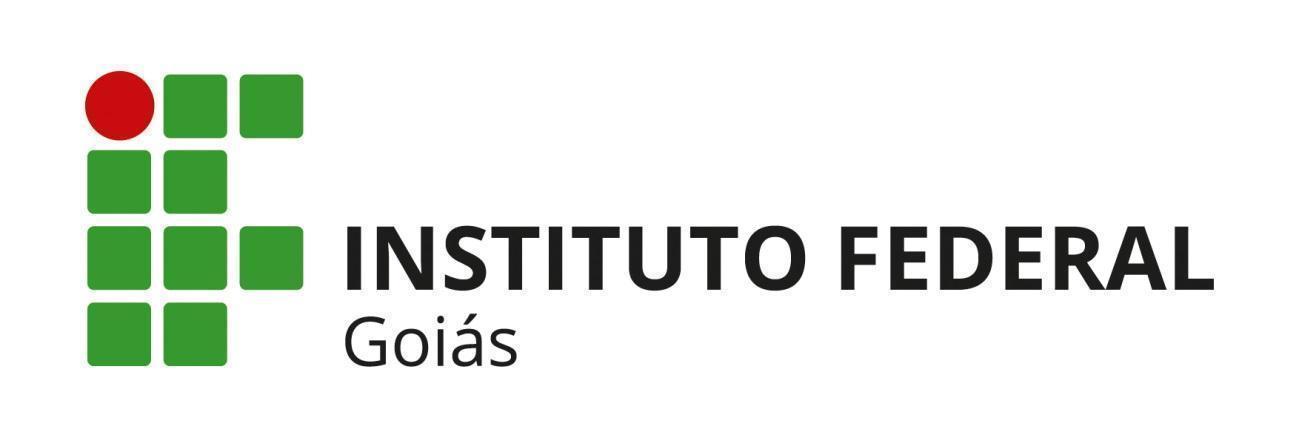 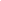 EDITAL DE PROJETO DE ENSINO Nº 03/2023ANEXO VII – RELATÓRIO FINALI – Dados Gerais do Projeto de Ensino Título:Público atendido:Período de realização:Câmpus:Servidores vinculados:Estudantes vinculados (bolsistas e voluntários):II – Relatório Final:I - Apresentação sucinta dos objetivos:II - Desenvolvimento das atividades:III - Alcance dos objetivos propostos:IV - Considerações Finais:V - Anexos:Assinatura do/a Coordenador/a do Projeto de EnsinoLocal, _____/ ________________/2023.